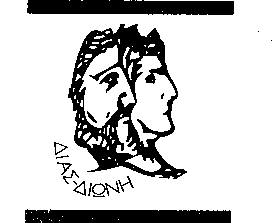 ΕΛΛΗΝΙΚΗ ΔΗΜΟΚΡΑΤΙΑ ΝΟΜΟΣ ΘΕΣΠΡΩΤΙΑΣ                                           Ορθή Επανάληψη ΔΗΜΟΣ ΦΙΛΙΑΤΩΝΓΡΑΦΕΙΟ ΔΗΜΟΤΙΚΟΥ ΣΥΜΒΟΥΛΙΟΥΠληρ.: Λώλη Άννα - ΜαρίαΤαχ. Διεύθυνση: Ελ. Βενιζέλου 8Τ.Κ. 46 300 - ΦιλιάτεςΤΗΛ.: 26643 60155FAX: 26640 22989E-mail: ds.filiates@gmail.comE-mail: info@filiates.grhttp: www.filiates.gov.grΑρ. Πρωτ.:  1527                                                               Φιλιάτες, 02 /03/2023ΠΡΟΣ                              α) Δήμαρχο Φιλιατών κ.  Παππά Σπυρίδων(β) Αντιδημάρχους κ.κ.1. Γκίκας Θωμάς                         2.  Παππά – Μάλλιου Ουρανία     3. Κατσάρης Πέτρος      4.Τσότσης Δημήτριος                5. Ντάφλου Ευθυμία( Έφη)      (γ) Τακτικά Μέλη Δ.Σ.κ.κ.1. Πανταζάκος Μιχαήλ               2. Ευθυμίου Βρακά Ελένη                                                3.Σκόδρας Βασίλειος                            4.Ζιάκας Γρηγόριος – Γραμματέας Δ.Σ.                                                 5. Καίσαρη Παρασκευή                                                 6. Μπέλλος Παύλος                                                 7 .Σκεύης Δημήτριος    8.Φερεντίνος Σπυρίδων    9.Κολιομίχος Σπυρίδων                                                  10.Λένης Φίλιππος      11.Τόλης Χριστόφορος                     12. Μπέλλος ΄Αρης- Παναγιώτης                                                  13.Λιανός Ευάγγελος                                       14. Καψάλης Δημήτριος- Αντιπρόεδρος Δ.Σ.                                                 15. Ρέγκας Λαέρτης  (δ) Προέδρους Κοινοτήτων  ΠΡΟΣΚΛΗΣΗ 5ης ΣΥΝΕΔΡΙΑΣΗΣ ΔΗΜΟΤΙΚΟΥ ΣΥΜΒΟΥΛΙΟΥ ΕΤΟΥΣ 2023Παρακαλείσθε να προσέλθετε στην 5η έκτακτη συνεδρίαση του Δημοτικού Συμβουλίου του έτους 2023, που θα πραγματοποιηθεί δια περιφοράς, στις 03-03-2023,  ημέρα Παρασκευή  και ώρα από 11:00 έως και 12:30, (σύμφωνα με το άρθρο 67, παρ.5 του Ν.3852/2010, όπως τροποποιήθηκε με το άρθρο 184, παρ.1, το Ν.4635/2019, το άρθρο 78 του Ν. 4954/2022 ΦΕΚ 136/Α/ 28-06-2022), για λήψη απόφασης στο θέμα: Καθορισμός πρόσθετων προσόντων για την έγκριση τακτικού προσωπικού έτους 2023.
- Εισηγητής: Δήμαρχος κ. Παππάς Σπυρίδων Το επείγον της συνεδρίασης, συνίσταται στην άμεση ανάγκη να ληφθεί απόφαση, διότι στις 7/3/2023 πρέπει να υποβληθεί ηλεκτρονικά .   Παρακαλούμε όπως μας ενημερώσετε για τη συμμετοχή σας π.χ. με αποστολή e-mail του Δημοτικού Συμβουλίου , τηλεφωνικά , καθώς επίσης και για τις απόψεις σας επί των ανωτέρω θεμάτων και για την ψήφο σας.     	                                  Ο ΠΡΟΕΔΡΟΣ ΤΟΥ ΔΗΜΟΤΙΚΟΥ ΣΥΜΒΟΥΛΙΟΥ                                                         Ιωάννης Τ. Μποροδήμος ΚΟΙΝΟΠΟΙΗΣΗ :κ  Γιόγιακας Βασίλειος – Βουλευτής Ν. Θεσπρωτίαςκ. Κάτσης Μάριος–Βουλευτής Ν. Θεσπρωτίαςκ. Θωμά Πιτούλη  Αντιπεριφερειάρχη  Περιφερειακής Ενότητας ΘεσπρωτίαςΠεριφερειακούς Συμβούλους Περιφερειακής Ενότητας ΘεσπρωτίαςΔήμαρχο ΗγουμενίτσαςΔήμαρχο ΣουλίουΠρόεδρο Δημοτικού Συμβουλίου Δήμου ΗγουμενίτσαςΠρόεδρο Δημοτικού Συμβουλίου Δήμου ΣουλίουΕμπορικό Σύλλογο ΦιλιατώνΜ.Μ.Ε.10.Κόμματα Ελληνικού Κοινοβουλίου11. Εκπρόσωπο συλλόγου  εργαζομένων Ο.Τ.Α. Θεσπρωτίας